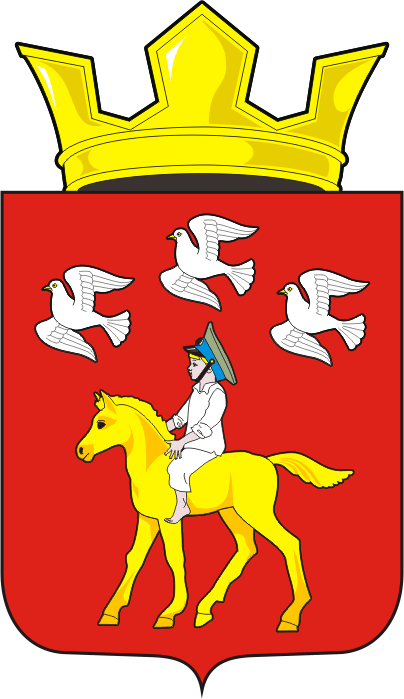 АДМИНИСТРАЦИЯ ЧЕРКАССКОГО СЕЛЬСОВЕТА                                  САРАКТАШСКОГО РАЙОНА ОРЕНБУРГСКОЙ ОБЛАСТИП О С Т А Н О В Л Е Н И Е _25.06.2019                                           с. Черкассы                                       № 62-п         1. Постановление администрации Черкасского сельсовета от 02.04.2016 № 48-п «Об утверждении административного регламента «Предоставления муниципальной услуги «Утверждение схемы расположения земельного участка или земельных участков на кадастровом плане территории» считать утратившим силу.2.  Настоящее постановление вступает в силу после дня его  обнародования и подлежит размещению на официальном сайте администрации Черкасского сельсовета в сети «Интернет».3. Контроль за исполнением настоящего постановления возложить на Имамбаева М.М., заместителя главы администрации Черкасского сельсовета.Глава муниципального образования                                              Т.В. Кучугурова.Об утрате силы постановления от 02.04.2016 № 48-п «Об утверждении административного регламента предоставления муниципальной услуги«Утверждение схемы расположения земельного участкаили земельных участков на кадастровом плане территории».В соответствии с пункт 2 статьи 3.3 Федерального закона от 25.10.2001 № 137-ФЗ «О введении в действие Земельного кодекса Российской Федерации»,  частью 13 статьи 11.10 Земельного Кодекса Российской Федерации от 25.10.2001 N 136-ФЗ, статьей 13 Федерального закона от 09.02.2009  № 8-ФЗ «Об обеспечении доступа к информации о деятельности государственных органов и органов местного самоуправления», рассмотрев информацию прокуратуры Саракташского района Оренбургской области:Разослано:в дело, Имамбаеву М.М., в прокуратуру.